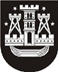 KLAIPĖDOS MIESTO SAVIVALDYBĖS TARYBASPRENDIMASDĖL TURTO PERDAVIMO VALDYTI, NAUDOTI IR DISPONUOTI PATIKĖJIMO TEISE 2016 m. birželio 23 d. Nr. T2-173KlaipėdaVadovaudamasi Lietuvos Respublikos vietos savivaldos įstatymo 16 straipsnio 2 dalies 26 punktu, Lietuvos Respublikos valstybės ir savivaldybių turto valdymo, naudojimo ir disponavimo juo įstatymo 12 straipsnio 2 dalimi ir Klaipėdos miesto savivaldybės turto perdavimo valdyti, naudoti ir disponuoti juo patikėjimo teise tvarkos aprašo, patvirtinto Klaipėdos miesto savivaldybės tarybos . lapkričio 24 d. sprendimu Nr. T2-378 „Dėl Klaipėdos miesto savivaldybės turto perdavimo valdyti, naudoti ir disponuoti juo patikėjimo teise tvarkos aprašo patvirtinimo“, 3.1 papunkčiu, Klaipėdos miesto savivaldybės taryba nusprendžia:1. Perduoti Klaipėdos miesto savivaldybės nuosavybės teise ir šiuo metu Klaipėdos Ievos Simonaitytės pagrindinės mokyklos patikėjimo teise valdomas negyvenamąsias patalpas, adresu: Naikupės g. 25, Klaipėda (pastato, kuriame yra patalpos, unikalus Nr. 2196-6003-6029, patalpų žymėjimo indeksai – nuo 4-4 iki 4-8), valdyti, naudoti ir disponuoti patikėjimo teise Klaipėdos lopšeliui-darželiui „Puriena“. Turtas perduodamas nuo 2016 m. rugsėjo 1 d. iki Klaipėdos lopšelio-darželio „Puriena“ pastato, adresu: Naikupės g. 27, Klaipėda, renovavimo ir statybos darbų pabaigos.2. Perduoti Klaipėdos miesto savivaldybės nuosavybės teise ir šiuo metu lopšelio-darželio „Aušrinė“ patikėjimo teise valdomą trumpalaikį materialųjį turtą valdyti, naudoti ir disponuoti patikėjimo teise Klaipėdos lopšeliui-darželiui „Puriena“ (1 priedas).3. Perduoti Klaipėdos miesto savivaldybės nuosavybės teise ir šiuo metu Klaipėdos Litorinos mokyklos patikėjimo teise valdomą trumpalaikį materialųjį turtą valdyti, naudoti ir disponuoti patikėjimo teise Klaipėdos Liudviko Stulpino progimnazijai (2 priedas).4. Perduoti Klaipėdos miesto savivaldybės nuosavybės teise ir šiuo metu Klaipėdos „Saulėtekio“ pagrindinės mokyklos patikėjimo teise valdomą ilgalaikį turtą – negyvenamąsias patalpas, esančias Mokyklos g. 3, Klaipėda (pastato, kuriame yra patalpos, unikalus Nr. 2192-7001-0042, pažymėjimas plane – 1C3p, patalpų žymėjimo indeksai: 1-30 (35,79 kv. m), 1-31 (28,98 kv. m), 1-32 (53,17 kv. m), ½ dalis 1-35 patalpos (9,06 kv. m); pastato, kuriame yra patalpos, unikalus Nr. 2192-7001-0031, pažymėjimas plane – 3C3p, patalpų žymėjimo indeksai: ½ dalis 1-1 (24,14 kv. m; bendras perduodamas plotas – 151,14 kv. m), valdyti, naudoti ir disponuoti patikėjimo teise Klaipėdos miesto savivaldybės administracijai.5. Skelbti šį sprendimą Klaipėdos miesto savivaldybės interneto svetainėje. Savivaldybės merasVytautas Grubliauskas